Publicado en Barcelona  el 17/09/2021 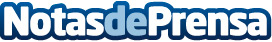 AleaSoft: los precios del CO2 y la energía disparados ya hacen competitivo al hidrógeno verdeResumen de la entrevista de Emiliano Bellini, de pv magazine, a Antonio Delgado Rigal, Doctor en Inteligencia Artificial, fundador y CEO de AleaSoft, quien dice que los precios disparados del gas y la electricidad están ejerciendo una fuerte presión sobre la economía mundial, al tiempo que abren enormes oportunidades para la solar, las renovables y el hidrógeno verde. Los precios actuales del gas y la electricidad, junto con el aumento de los precios del CO2, ya hacen que el hidrógeno verde sea competitivoDatos de contacto:Alejandro Delgado900 10 21 61Nota de prensa publicada en: https://www.notasdeprensa.es/aleasoft-los-precios-del-co2-y-la-energia Categorias: Internacional Nacional Sector Energético http://www.notasdeprensa.es